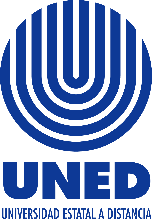 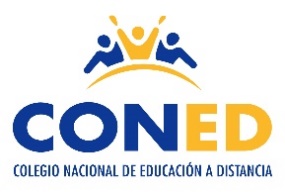 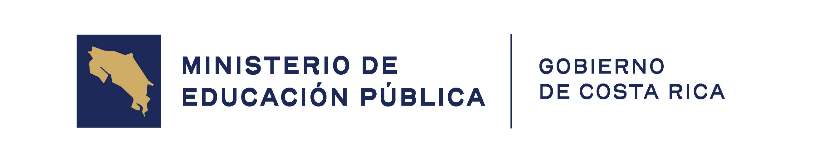 Colegio Nacional de Educación a DistanciaUniversidad Estatal a DistanciaCoordinación de Estudios SocialesOrientaciones AcadémicasCódigo: 80023 DÉCIMO AÑOI Semestre 2024Elaborado por: Marlene Solórzano SotoCorreo electrónico:  msolorzano@uned.ac.crTeléfono: 8391 9185Horario de atención: lunes, miércoles y viernes de 8:00 a.m.  a 3:00 p.m.Visite la página web ingresando a: www.coned.ac.cr 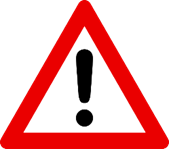 Atención Orientación GeneralPara orientar su proceso de estudio, leer lo siguiente:Educación a distancia: Se debe asumir una actitud autónoma en el proceso de estudio; leer los temas que correspondan a cada semana, establecer un horario de estudio a partir de las orientaciones, se recomienda asistir a las tutorías habilitadas en cada sede para fortalecer el proceso de aprendizaje.Materiales y recursos didácticos:Tutoría presencial: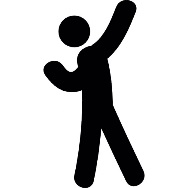 Proceso de interacción y comunicación con el tutor, le permite aclarar dudas, en CONED la asistencia a la tutoría no es obligatoria sin embargo es un recurso de apoyo educativo. Para que la tutoría sea provechosa el estudiante debe llegar con los temas leídos y plantear dudas.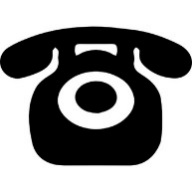 Tutoría Telefónica: Puede comunicarse con el coordinador de la materia en caso de tener dudas sobre las tareas o temas puntuales, lo anterior en caso de que no poder asistir a tutorías.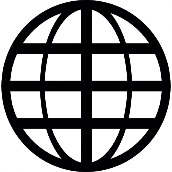 Blog de la asignatura:Ingresando a la página de CONED www.coned.ac.cr, puede acceder al blog de cada materia, donde encontrará materiales que le permiten prepararse para la tutoría.Video tutoriales: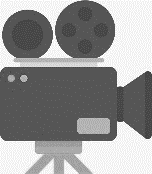 Cada materia cuenta con grabaciones sobre diferentes temas de interés según nivel y materia, puede acceder al espacio de video tutorías ubicado en la página web de CONED. Cursos virtuales híbridos: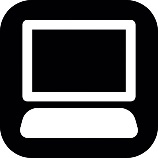 Permiten flexibilidad y acompañamiento en el proceso de estudio desde una computadora portátil o un teléfono inteligente. La apertura de los cursos depende de la proyección establecida.Antología del curso: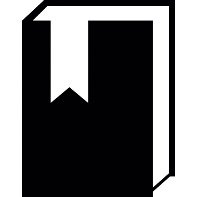 Material base para las pruebas y tareas.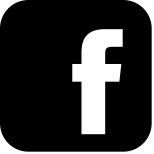 Facebook: Mi Coned
Sedes de CONED		El Programa CONED está en la mejor disposición de atender a sus consultas en los teléfonos   y correo electrónico correspondiente a cada una de las sedes.Esta asignatura se aprueba con un promedio mínimo de 70, una vez sumados los porcentajes de las notas de las tareas y pruebas   
NOTA : La entrega de las Tareas en la fecha establecida en el cronograma  ( Según horario y disposiciones de cada SEDE)  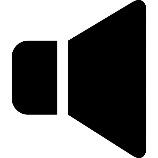 Atención a continuación términos que dentro de su proceso educativo son de interés:                          Calendarización de Pruebas Escritas Primer Semestre 2024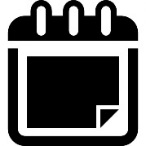 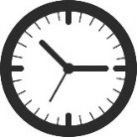 Consulte la hora de aplicación en la sede respectiva, este atento a la siguiente distribución de días según sedes versión A y Versión B, tome en cuenta que las sedes versión A atienden de lunes a viernes y las sedes B sábado y domingo. Fechas de aplicación de pruebas de suficiencia y ampliación comunicarse en la sede respetiva1 Sede Ciudad Neilly, Horario de aplicación Miércoles  y Jueves .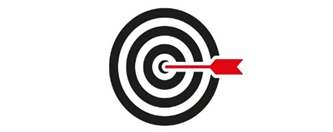 Orientaciones del Primer Semestre 2024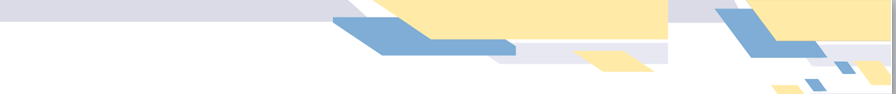 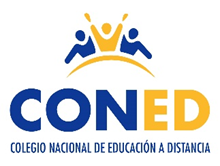 Colegio Nacional de Educación a DistanciaSede _______Nombre del estudiante:_______________________Número de cédula: _______________________Sección:______Materia:ESTUDIOS SOCIALES 10°Profesor:____________________________Fecha de entrega: ________________Nota obtenida: 		Puntos obtenidos 		PorcentajeFirma del docente:_______________------------------------------------------------------------------------------------------------INIDCACIONES GENERALES 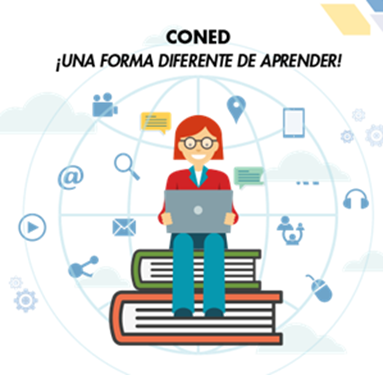 La evaluación es estrictamente individual (si se evidencia dos o más trabajos iguales se aplicará lo que establece la normativa vigente), por lo debe ser original. El plagio implica la eliminación de esta evaluación.El trabajo debe incluir los datos solicitados en la portada que se adjunta en el presente documento.Entregue su trabajo en las fechas y sede según corresponda. Para su realización debe basarse en la antología del curso y opcionalmente en otros recursos como libros de texto e internet, tomado en consideración que debe anotar las referencias bibliográficas utilizadas en la sección correspondiente, que deberá ubicar al final del trabajo. Si coloca ilustraciones, pueden ser dibujos a mano alzada, recortes o imágenes de internet. ACTIVIDAD 1. Complete los siguientes carteles con los 5 factores que facilitaron la expansión imperialista en el siglo XIX. Cada uno debe fundamentarse con dos ideas. Para ello puede basarse en la Antología del CONED 10º, páginas 5 y 6. Rúbrica de evaluación. Valor 6 pts. ACTIVIDAD 2. Tomando en cuenta lo estudiado y entrevistas a seres allegados a ustedes que vieron en el periodo de la I Guerra Mundial; realice una carta de 200 palabras, dirigida a estudiantes, donde usted exprese las consecuencias económicas, sociales y políticas de este conflicto mundial. 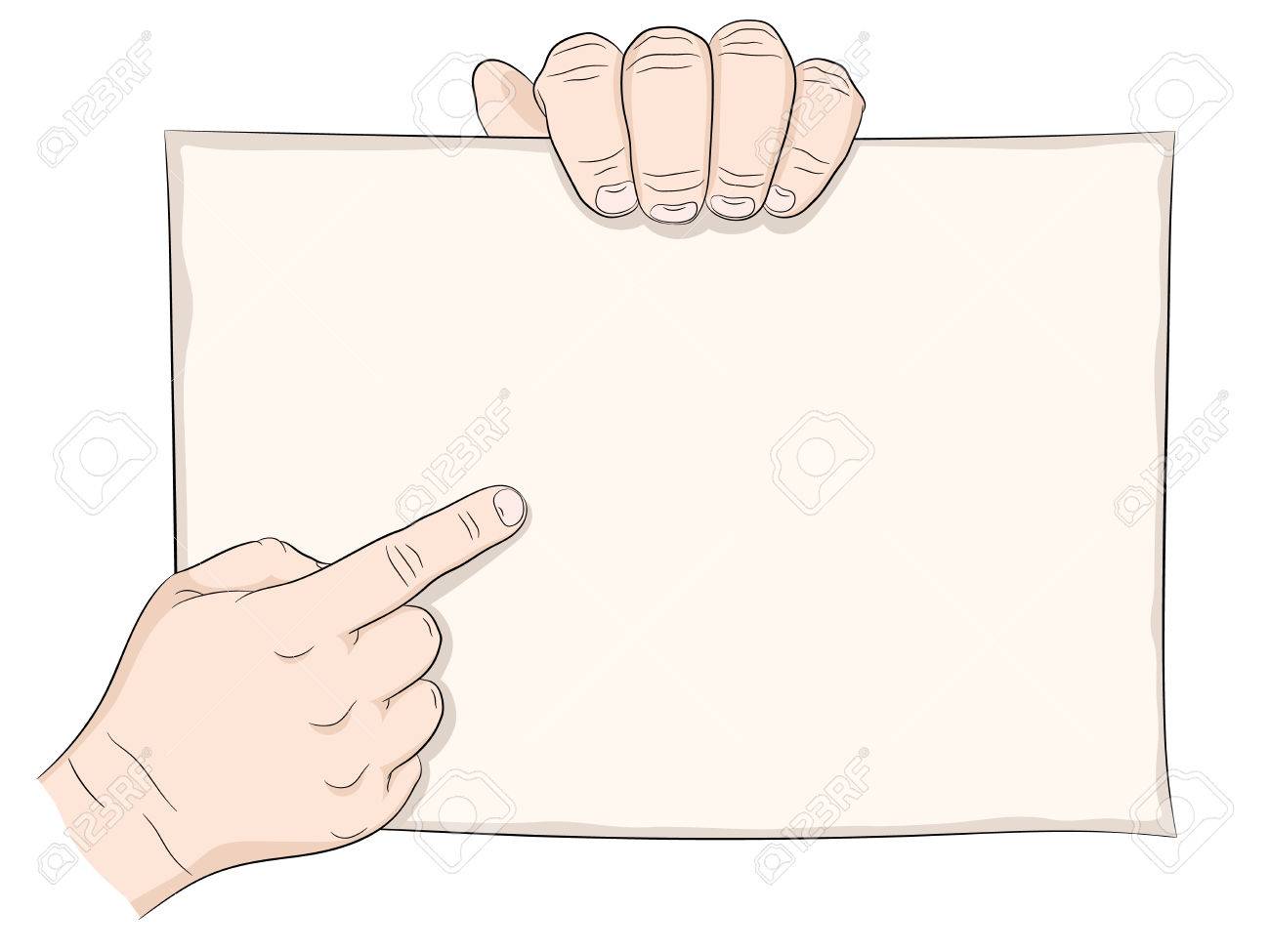 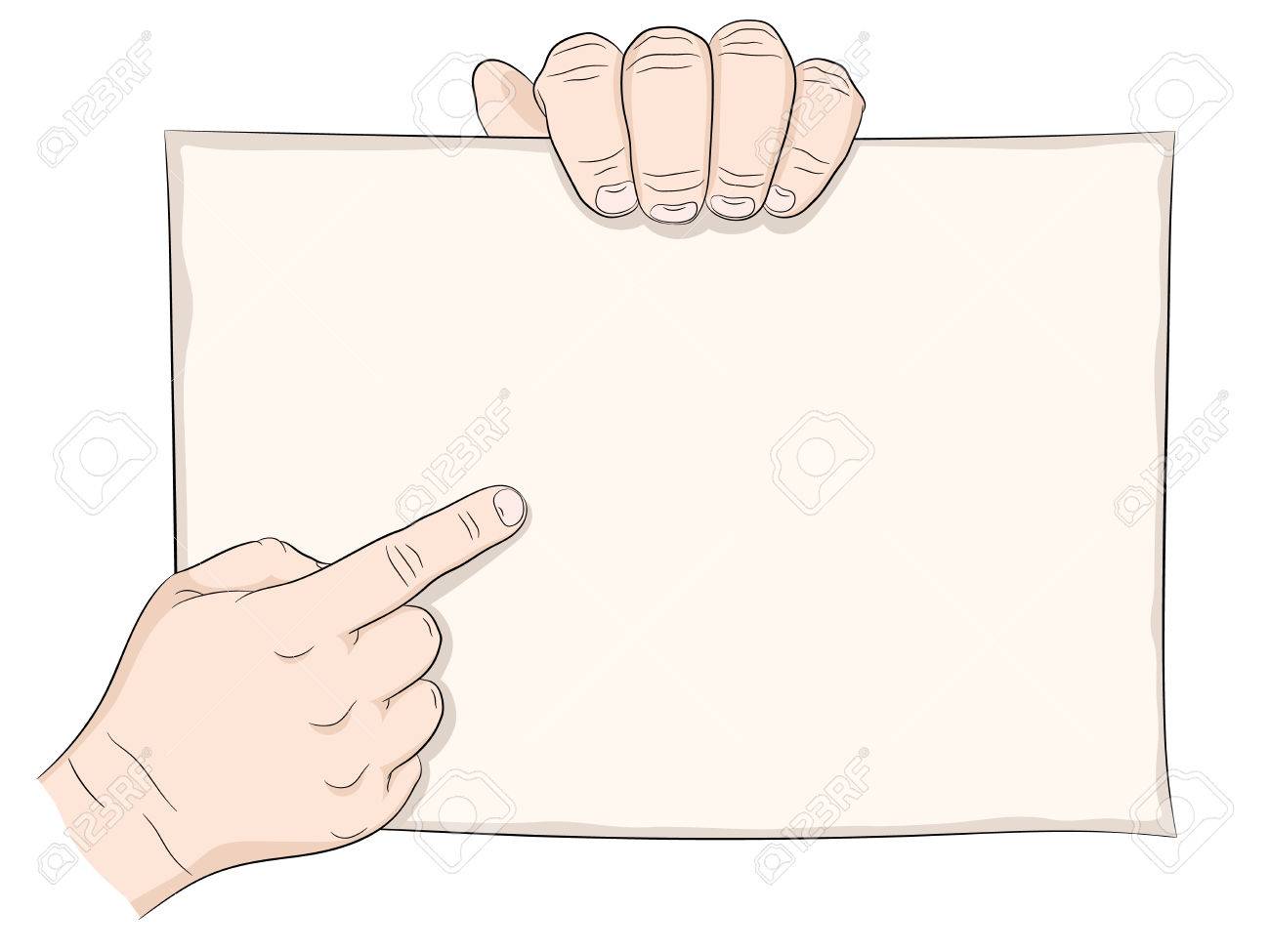 Rúbrica de evaluación. Valor 9 pts. ACTIVIDAD 3. Enumere dos transformaciones sociales, y económicas que surgieron con la Unión Soviética durante la primera mitad del siglo XX. Rúbrica de evaluación. Valor 6 pts. 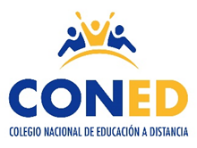 Colegio Nacional de Educación a DistanciaSede _______Nombre del estudiante:_______________________Número de cédula: 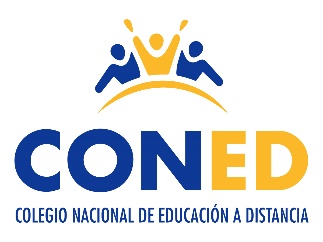 _______________________Sección:______Materia:ESTUDIOS SOCIALES 10°Profesor:____________________________Fecha de entrega: ________________Nota obtenida: 		Puntos obtenidos 		PorcentajeFirma del docente:_______________------------------------------------------------------------------------------------------------INIDCACIONES GENERALES La evaluación es estrictamente individual (si se evidencia dos o más trabajos iguales se aplicará lo que establece la normativa vigente), por lo debe ser original. El plagio implica la eliminación de esta evaluación.El trabajo debe incluir los datos solicitados en la portada que se adjunta en el presente documento.Entregue su trabajo en las fechas y sede según corresponda. Para su realización debe basarse en la antología del curso y opcionalmente en otros recursos como libros de texto e internet, tomado en consideración que debe anotar las referencias bibliográficas utilizadas en la sección correspondiente, que deberá ubicar al final del trabajo. Si coloca ilustraciones, pueden ser dibujos a mano alzada, recortes o imágenes de internet.  ACTIVIDAD 1.  Anote ideas o conocimientos previos sobre el impacto de la carrera armamentista en la vida cotidiana de las personas y  la importancia de alcanzar acuerdos para el desarme nuclear en la  búsqueda de la paz y convivencia social del mundo.   Una vez anotadas las ideas observe el vídeo. https://www.youtube.com/watch?v=GRlUoYuev_0Luego de observado y analizado el vídeo, anote que ideas nuevas tiene ahora sobre el tema. Rúbrica de evaluación. Valor 9 pts. ACTIVIDAD 2. Complete el siguiente esquema sobre  las luchas y reivindicaciones de derechos civiles, así como sobre la oposición a las condiciones sociales, económicas y políticas de la década de los 60 en el contexto de la guerra fría. Rúbrica de evaluación. Valor 9 pts. ACTIVIDAD 3.  Realice un cuadro comparativo de causas y consecuencias socioeconómicas y políticas de la crisis económica de 1929 y la depresión de 1930. Rúbrica de evaluación. Valor  9 pts. Colegio Nacional de Educación a DistanciaSede _______Nombre del estudiante:_______________________Número de cédula: _______________________Sección:______Materia:ESTUDIOS SOCIALES 10°Profesor:____________________________Fecha de entrega: ________________Nota obtenida: 		Puntos obtenidos 		PorcentajeFirma del docente:_______________------------------------------------------------------------------------------------------------INIDCACIONES GENERALES La evaluación es estrictamente individual (si se evidencia dos o más trabajos iguales se aplicará lo que establece la normativa vigente), por lo debe ser original. El plagio implica la eliminación de esta evaluación.El trabajo debe incluir los datos solicitados en la portada que se adjunta en el presente documento.Entregue su trabajo en las fechas y sede según corresponda. Para su realización debe basarse en la antología del curso y opcionalmente en otros recursos como libros de texto e internet, tomado en consideración que debe anotar las referencias bibliográficas utilizadas en la sección correspondiente, que deberá ubicar al final del trabajo. Si coloca ilustraciones, pueden ser dibujos a mano alzada, recortes o imágenes de internet.  ACTIVIDAD 1.  Realice un mapa mental con la información contenida en las páginas 197, 198, 199, 200, 201 sobre la dinámica poblacional en la sociedad contemporánea.Un mapa mental es una representación espontánea de pensamientos que se ramifica desde un concepto central. La organización visual del diagrama fomenta la tormenta de ideas, la toma de notas efectiva, una retención mayor y una presentación impactante. Por ejemplo.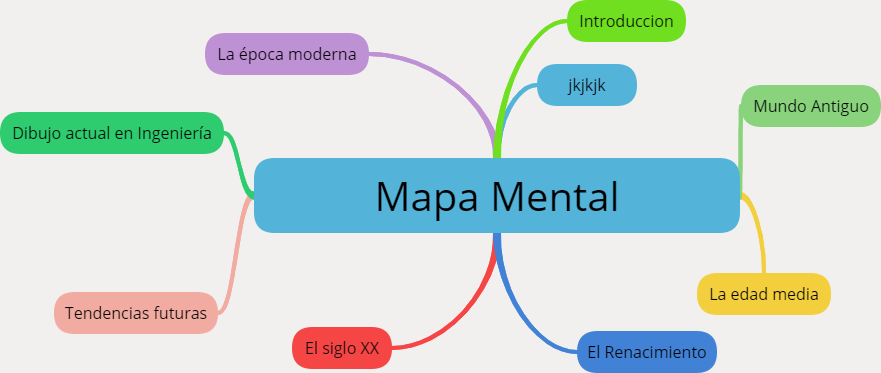 Rúbrica de evaluación. Valor 9 pts. ACTIVIDAD 2.  DIARIO DE DOBLE ENTRADA. Indicaciones: Elabore un diario de doble entrada sobre el tema: Dinámica de la población siglo XX y XXI el cual se encuentra en las páginas 202, 203, 204, 205 de la antología del curso.Debe incluir:•	En la primera fila, la ficha bibliográfica completa.•	Resumen de la lectura, que debe tener 3 párrafos que ofrezcan una idea clara de todo su contenido (columna A). En la otra columna (B) su opinión (sus propias palabras) sobre el contenido general de la lectura, de mínimo 3 párrafos (Impresión que le dejó, cómo se relaciona con sus experiencias, si cambia o confirma sus ideas, entre otros aspectos).•	Seis puntos o citas interesantes de la lectura, los que más le llamaron la atención (columna A). En la otra columna (B) las razones por las cuales las considera interesantes, una por cada frase, 6 razones en total (si está de acuerdo o no, si le impresionó o sorprendió, si le interesase indagar más sobre el tema, si cambió o no su visión sobre el tema, entre otros aspectos).•	Tres preguntas o dudas que le hayan surgido sobre la lectura (columna A). En la otra columna (B), las razones de por qué son importantes para usted esas preguntas, una por cada pregunta o duda, 3 razones en total.•	En la última fila, tres conclusiones que usted obtuvo del análisis de la lectura.A continuación, se le brinda un ejemplo de cómo hacer un diario de doble entrada, tómelo en cuenta para realizarlo. Nota: Los aspectos enlistados anteriormente son los que debe contener su diario de doble entrada, NO debe responder preguntas.Rúbrica de evaluación. Valor 21  pts. SedeTeléfonoEncargado(s)Correo electrónico Acosta 2410-3159Norlen Valverde Godíneznvalverde@uned.ac.cr Alajuela 2440-4326 EXT 109/2443-6746Nelson Briceño Vargas   nbriceno@uned.ac.crAtenasTel 2446-0779. /2446-0778.Jenny Alpízar Solano.jalpizar@uned.ac.crCartago2552 6683Paula Céspedes Sandípcespedes@uned.ac.crCiudad Neilly2783-3333Merab Miranda Picadommiranda@uned.ac.crEsparza2258 2209Adriana Jiménez Barbozaajimenezb@Uned.ac.crHeredia2262-7189Manuel Chacón Ortizmchacono@uned.ac.crLiberia2234-3236 EXT 4151-4152-41564Flor Umaña Contrerasfumana@uned.ac.crLimón2758-1900Marilin Sánchez Sotelamasanchezs@uned.ac.cr Nicoya2685-4738Daniel Hamilton Ruiz Arauzdruiza@uned.ac.crPalmares2452-0531Maritza Isabel Zúñiga  Naranjomzuniga@uned.ac.cr Puntarenas2661-3300Sindy Scafidi Ampiésscafidi@uned.ac.cr Puriscal 22343236 ( Est:4501)Roberto Fallas Morarfallas@uned.ac.crParrita 2777-0372Lourdes Chaves Aviléslochaves@uned.ac.cr San José2221-3803Diana Acuña Serranodacuna@uned.ac.cr Turrialba2556-3010Mirla Sánchez Barbozamsanchezb@uned.ac.cr I Prueba escrita 20 %                        I Tarea 10%II Prueba escrita 25 %                        II Tarea 10%III Prueba escrita 25 %                       III Tarea 10%Prueba de ampliación En caso de que el promedio final sea inferior al mínimo requerido para aprobar la materia, tiene derecho a realizar las pruebas de ampliación, que comprenden toda la materia del semestre. Tendrá derecho a realizar prueba de ampliación, el estudiante que haya cumplido con el 80% de las acciones evaluativas asignadas. (Pruebas y tareas) Art. 48 del REA. La inasistencia sin justificación de la persona estudiante a la primera convocatoria, no afecta su derecho a asistir a la segunda convocatoria. En caso de ausencia justificada a alguna de las convocatorias lo que procede es la reprogramación de esta.Prueba de suficiencia Constituye una única prueba que se aplica al final del semestre, con los mismos contenidos de los cursos ordinarios.  Para llevar un curso por suficiencia no tiene que haber sido cursado ni reprobado. La persona estudiante solicita en periodo de matrícula la aplicación de la prueba, se debe de poseer dominio de la asignatura. Art-. 66 REAEstrategia de promociónCuando se debe una única materia para aprobar se valora esta opción, para ello se tiene que tomar en cuenta haber cumplido con todas las pruebas y 80% de las tareas. (el comité de evaluación ampliado determinará la condición final de la persona estudiante) Art-. 54 REAHaber presentado las pruebas de ampliación en las dos convocatorias.Condiciones para eximirse Tiene derecho a eximirse el estudiante que haya obtenido una calificación de 90 o más en cada uno de los componentes de la calificación. Art-. 43 REAExtra clases o Tareas  Para la entrega de los extra clases, debe seguir los procedimientos de cada sede, ya sea entregarlas al tutor de cada materia en las tutorías respectivas, en la fecha indicada en las orientaciones del curso, en caso de ausencia del docente o porque tenga un horario limitado, se entregará en la oficina de cada sede de acuerdo con el horario establecido.En el caso de recibirse trabajos iguales, se les aplicará el artículo 33 del Reglamento de Evaluación de los Aprendizajes y, en consecuencia, los estudiantes obtendrán la nota mínima de un uno. Se aclara que siguiendo el Artículo 27 del REA “las tareas pueden ser desarrolladas, durante las tutorías o fuera de este horario”, no alterando por este acto la validez del instrumento evaluativo. Durante el proceso de mediación a distancia, las tareas serán enviadas por las plataformas tecnológicas indicadas para la comunicación docente – estudiante o bien siguiendo las indicaciones de la sede respectiva. Para efectos de cursos modalidad virtual, las tareas deben ser enviadas por la plataforma Moodle según corresponda el entorno para cada asignatura. VERSIÓN AVERSIÓN AVERSIÓN AVERSIÓN AVERSIÓN BVERSIÓN BVERSIÓN BVERSIÓN BVERSIÓN BVERSIÓN BSan José, Nicoya, Turrialba, Heredia, Esparza , Cartago, Acosta, Parrita, Alajuela San José, Nicoya, Turrialba, Heredia, Esparza , Cartago, Acosta, Parrita, Alajuela San José, Nicoya, Turrialba, Heredia, Esparza , Cartago, Acosta, Parrita, Alajuela San José, Nicoya, Turrialba, Heredia, Esparza , Cartago, Acosta, Parrita, Alajuela Palmares, Liberia, Limón, Puntarenas, Ciudad Neilly 1, Atenas , Puriscal Palmares, Liberia, Limón, Puntarenas, Ciudad Neilly 1, Atenas , Puriscal Palmares, Liberia, Limón, Puntarenas, Ciudad Neilly 1, Atenas , Puriscal Palmares, Liberia, Limón, Puntarenas, Ciudad Neilly 1, Atenas , Puriscal Palmares, Liberia, Limón, Puntarenas, Ciudad Neilly 1, Atenas , Puriscal Palmares, Liberia, Limón, Puntarenas, Ciudad Neilly 1, Atenas , Puriscal PROGRAMACIÓN DE I PRUEBA ESCRITAPROGRAMACIÓN DE I PRUEBA ESCRITAPROGRAMACIÓN DE I PRUEBA ESCRITAPROGRAMACIÓN DE I PRUEBA ESCRITAPROGRAMACIÓN DE I PRUEBA ESCRITAPROGRAMACIÓN DE I PRUEBA ESCRITAPROGRAMACIÓN DE I PRUEBA ESCRITAPROGRAMACIÓN DE I PRUEBA ESCRITAPROGRAMACIÓN DE I PRUEBA ESCRITAPROGRAMACIÓN DE I PRUEBA ESCRITAVERSIÓN AVERSIÓN AVERSIÓN AVERSIÓN AVERSIÓN AVERSIÓN AVERSIÓN AVERSIÓN BVERSIÓN BLunes 18 de Marzo Martes 19 de MarzoMiércoles 20 de MarzoJueves 21 de MarzoJueves 21 de MarzoViernes 22 de Marzo Viernes 22 de Marzo Sábado 23 de Marzo Domingo 24 de Marzo MatemáticaEstudiosSocialesEspañolCiencias/BiologíaCiencias/BiologíaInglésInglésMatemáticaEspañolSocialesInglésCiencias/ BiologíaPROGRAMACIÓN DE II PRUEBA ESCRITAPROGRAMACIÓN DE II PRUEBA ESCRITAPROGRAMACIÓN DE II PRUEBA ESCRITAPROGRAMACIÓN DE II PRUEBA ESCRITAPROGRAMACIÓN DE II PRUEBA ESCRITAPROGRAMACIÓN DE II PRUEBA ESCRITAPROGRAMACIÓN DE II PRUEBA ESCRITAPROGRAMACIÓN DE II PRUEBA ESCRITAPROGRAMACIÓN DE II PRUEBA ESCRITAPROGRAMACIÓN DE II PRUEBA ESCRITALunes 22 de abril Martes 23 de abrilMiércoles 24 de abrilJueves 25 de abrilJueves 25 de abrilViernes 26 de abrilViernes 26 de abrilSábado 27 de abrilDomingo 28 de abrilMatemáticaEstudiosSocialesEducación CívicaEspañolCiencias/BiologíaCiencias/BiologíaInglésInglésMatemáticaEspañolSocialesInglésEducación CívicaCiencias/ BiologíaPROGRAMACIÓN III PRUEBA ESCRITAPROGRAMACIÓN III PRUEBA ESCRITAPROGRAMACIÓN III PRUEBA ESCRITAPROGRAMACIÓN III PRUEBA ESCRITAPROGRAMACIÓN III PRUEBA ESCRITAPROGRAMACIÓN III PRUEBA ESCRITAPROGRAMACIÓN III PRUEBA ESCRITAPROGRAMACIÓN III PRUEBA ESCRITAPROGRAMACIÓN III PRUEBA ESCRITAPROGRAMACIÓN III PRUEBA ESCRITAVERSIÓN AVERSIÓN AVERSIÓN AVERSIÓN AVERSIÓN AVERSIÓN AVERSIÓN AVERSIÓN BVERSIÓN BLunes 20 de Mayo Martes 21 de Mayo Miércoles 22 de Mayo Jueves 23 de Mayo Jueves 23 de Mayo Jueves 23 de Mayo Viernes 24 de Mayo Sábado 25 de Mayo Domingo 26 de Mayo MatemáticaEstudiosSocialesEducación CívicaEspañolCiencias/BiologíaCiencias/BiologíaCiencias/BiologíaInglésMatemáticaEspañolSocialesInglésEducación CívicaCiencias/ BiologíaSemana LectivaFechaCriterios de EvaluaciónIndicadores del aprendizaje esperadoActividades0.5 al 11 de febreroInicio del curso lectivo 2024Semana de inducción obligatoria para las 16 sedes del CONEDAplicación de Estrategias de promociónPruebas de suficiencia12 al 18 de febreroUNIDAD UNOTransformaciones sociales, económicas y políticas del mundo contemporáneo desde la mitad del siglo XIX hasta 1945Imperialismo europeo durante los siglos XIX y XX Representar, a través de mapas o tecnologías geoespaciales, la dominación que ejercieron los imperios europeos sobre diversas regiones del planeta durante el siglo XIX e inicios del XX.   Evaluar, a través de estudios de caso, el papel de las ideas de superioridad racial, libre comercio y nacionalismo en la colonización de diversos territorios en el Planeta.Analizar, a través de estudios de caso, los mecanismos empleados por los imperios para ejercer el control sobre los territorios coloniales.   Explicar, a través de estudios de caso, las repercusiones del imperialismo sobre las condiciones de vida y cotidianidad los habitantes en territorios coloniales en la actualidad (en particular sobre las sociedades africanas y asiáticas).   Analiza el proceso de expansión y dominación territorial de los imperios europeos sobre diversas regiones del planeta durante los siglos XIX y XX, detallando el mecanismo de control empleado, el papel de las ideas de superioridad racial, el libre comercio, el nacionalismo, las repercusiones sobre las condiciones de vida y cotidianidad los habitantes. Inicio de Tutorías2.19 al 25 de febreroLa Primera Guerra Mundial Reconocer, a través de mapas o tecnologías geoespaciales, las transformaciones geopolíticas que supuso la Primera Guerra Mundial en el escenario europeo. Explicar las causas de la Primera Guerra Mundial y las razones por los cuales se le denominó “la Gran Guerra”. Identificar a través de estudios de caso las repercusiones que tuvo sobre el tejido social y la economía de las diferentes naciones la lucha armada durante la Primera Guerra Mundial.  Analizar a través de estudios de caso el impacto de la guerra en la vida cotidiana de soldados, mujeres y población civil.  Reconocer las razones por las cuales las propuestas planteadas al final de la Primera Guerra Mundial no impidieron el desarrollo de una segunda guerra de dimensión global dos décadas después.Explica las causas y las repercusiones socioeconómicas sobre la vida cotidiana de soldados, mujeres y la población civil que supuso la Primera Guerra Mundial, y las transformaciones geopolíticas que ocurrieron en el escenario europeo.Reconoce las razones por las cuales las propuestas planteadas al final de la Primera Guerra Mundial no impidieron el desarrollo de una segunda guerra de dimensión global dos décadas después.  3.26 de febrero al 3 de marzoLa revolución rusa: cambios sociales y geográficos en la primera mitad del siglo XXExplicar las condiciones sociales, económicas y políticas de los habitantes en Rusia previo al desarrollo de la Revolución Rusa.  Reconocer el alcance de las transformaciones sociales, políticas y económicas de la Revolución Rusa sobre los habitantes de la denominada Unión Soviética en el siglo XX.  Valorar el significado geopolítico que representó el surgimiento de la Unión Soviética durante la primera mitad el siglo XX. Explica las condiciones previas y el alcance de las transformaciones sociales, políticas y económicas de la Revolución Rusa sobre los habitantes de la denominada Unión Soviética en el siglo XX.  Evalúa el significado geopolítico que representó el surgimiento de la Unión Soviética durante la primera mitad el siglo XX. 4.4 al 10 de marzoLa crisis económica de 1929 y depresión de los años 1930Explicar los principales factores que propiciaron la crisis económica de 1929 y la depresión de los años de 1930 en Estados Unidos y otras regiones del Planeta. Reconocer; a través de relatos, documentales, noticias, informes escritos u otros recursos; el impacto de la crisis de 1929 y depresión de los años 30 en la vida cotidiana la población estadounidense y europea.  Comparar las acciones empleadas y los resultados de diferentes naciones (Estados Unidos, Alemania y la Unión Soviética) para afrontar la crisis económica de la década de 1930.  Debatir sobre las posibles relaciones entre la crisis y la depresión económica de los años 1930 con las condiciones actuales de la sociedad a escala global.  Explica los principales factores e impacto de la crisis económica y social de 1929 y la depresión de los años de 1930 en Estados Unidos y otras regiones del Planeta.  Compara las acciones empleadas y los resultados de diferentes naciones (Estados Unidos, Alemania y la Unión Soviética) para afrontar la crisis económica de la década de 1930Evalúa las posibles relaciones entre la crisis y  la depresión económica de los años 1930 con las condiciones actuales de la sociedad a escala global8 de marzo Día Internacional de las mujeresEntrega I Tarea5.11 al 17 de marzoLa Segunda Guerra MundialAnalizar las razones por las cuales el mundo afrontó una nueva guerra de escala global dos décadas después del fin de la Primera Guerra Mundial.  Explorar, a través de estudios de caso, cómo abordaron las diferentes sociedades en el mundo la participación y desarrollo de la guerra.  Reflexionar, a través de estudios de casos, sobre el impacto que tuvo la guerra sobre la población civil en los países en guerra.  Explicar los procesos que desencadenaron el fin de la Segunda Guerra Mundial en sus diferentes frentes. Analizar el contenido ideológico del nazismo que llevó a la persecución y el exterminio de diversos grupos sociales y étnicos durante la Segunda Guerra Mundial.  Debatir sobre la existencia o no de condiciones para la persecución y exterminio de grupos minoritarios (étnicos, religiosos u otros) en la actualidad de forma similar a la desarrollada en la Segunda Guerra Mundial.  Reconocer, a través del uso de mapas o tecnologías geoespaciales, las transformaciones territoriales que enfrentaron diversas zonas del mundo en el periodo anterior, durante y posterior a la guerra.Reconocer las transformaciones espaciales y geopolíticas que enfrenta el mundo al finalizar la Segunda Guerra Mundial.   Analiza las razones por las cuales el mundo afrontó una nueva guerra de escala global dos décadas después del fin de la Primera Guerra Mundial.  Explica los procesos que desencadenaron el desarrollo y el fin de la segunda guerra mundial en sus diferentes frentes, aludiendo la participación de bloques de países y el impacto sobre la población civil.  Analiza el contenido ideológico del nazismo con la persecución y el exterminio de diversos grupos sociales y étnicos durante la Segunda Guerra Mundial y la existencia o no de condiciones similares en la actualidad.Reconoce las transformaciones territoriales y geopolíticas que enfrentaron diversas zonas del mundo en el periodo anterior, durante y posterior a la guerra. 6.18 al 24 de marzoI PRUEBA ESCRITA    Temas de la I Prueba escrita  (Semanas de la 1 a la 5)20 de marzo: Aniversario de la Batalla de Santa Rosa7.25 al 31 de marzoSemana Santa8.1 al 7 de abrilUnidad 2El contexto histórico y geopolítico de la sociedad contemporánea a partir de la segunda mitad del siglo XXI   Tema:     Un mundo bipolar: transformaciones sociales, económicas y políticas de la guerra fría.Hacia el mundo bipolarExplicar los motivos por los que el fin de la Segunda Guerra Mundial supuso la transición a una rivalidad geopolítica entre Estados Unidos y la Unión Soviética. Expresiones de la rivalidad geopolíticaAnalizar, a través de estudio de caso, el impacto en la vida cotidiana de las personas la carrera armamentista y la potencial destrucción nuclear durante la guerra fría.  Reflexionar sobre la importancia de alcanzar acuerdos para el desarme nuclear en búsqueda de la paz y convivencia social del mundo.  Describir a través de diversas fuentes la propaganda de los medios de comunicación creada en torno a las “bondades y peligros” de los sistemas capitalista y socialista. Interpretar los avances en la exploración espacial desarrollados en la guerra fría como forma de rivalidad geopolítica entre los Estados Unidos y la Unión Soviética. Luchas y reivindicaciones sociales y políticas en el marco de la guerra fríaEstablecer, a través de estudios de caso, las relaciones existentes entre las condiciones sociales y políticas de países en Asia y África en la actualidad con los procesos de descolonización durante la segunda mitad del siglo XX.   Debatir, a través de estudios de casos sobre las manifestaciones de la sociedad estadounidense en torno a las luchas y reivindicaciones de derechos civiles, así como sobre la oposición a las condiciones sociales, económicas y políticas de la década de los 60 en el contexto de la guerra fría.Analizar los motivos por los cuales diversos grupos sociales y políticos lucharon contra las estructuras dictatoriales por la democracia y la revolución social en América Latina en el contexto de la guerra fría.Reflexionar, a partir de estudios de caso, el impacto en la vida cotidiana, el tejido familiar y social de las sociedades latinoamericanas producto de las violaciones sistemáticas de derechos humanos por parte de las dictaduras desarrolladas en el contexto de la guerra fría.Reconocer los diferentes desenlaces de movimientos por la democracia y la revolución social en Latinoamérica en el contexto de la guerra fría, así como sus repercusiones actuales.Explica los motivos de la rivalidad geopolítica entre Estados Unidos y la Unión Soviética. Analiza el impacto de la carrera armamentista en la vida cotidiana de las personas y  la importancia de alcanzar acuerdos para el desarme nuclear en la  búsqueda de la paz y convivencia social del mundo.  Describe la propaganda y la exploración espacial de la época como expresión de la rivalidad geopolítica entre los Estados Unidos y la Unión Soviética.Establece las condiciones sociales y políticas de países en Asia y África durante los procesos de descolonización con su situación actual. Evalúa las manifestaciones de la sociedad estadounidense en torno a las luchas y reivindicaciones de derechos civiles, así como sobre la oposición a las condiciones sociales, económicas y políticas de la década de los 60 en el contexto de la guerra fría. Analiza las repercusiones y desenlaces de la lucha de diversos grupos sociales y políticos en relación con las violaciones sistemáticas a los derechos humanos por parte de las dictaduras desarrolladas en el contexto de la guerra fría y sus efectos en las sociedades actuales9.8 al 14 de abrilModelos económicos y sociedad durante la guerra fríaComparar las implicaciones que los modelos económicos socialistas y capitalistas tuvieron sobre la cotidianidad y calidad de vida de las personas en diferentes sociedades en el mundo. Explicar las principales causas que propiciaron las crisis económicas de la década de 1980 a escala global y sus implicaciones para la sociedad latinoamericana.   El fin del “socialismo real” Analizar las principales causas que propiciaron la desestructuración del “socialismo real” en Europa a finales del siglo XX y los cambios en el mapa geopolítico mundial a partir de la década de 1990. II Tema: Procesos geopolíticos contemporáneosEl papel de China en un mundo multipolar Reconocer los principales procesos históricos durante el siglo XX y e inicios del siglo XXI, que llevaron a la sociedad china a su condición socioeconómica actual. Analizar el rol geopolítico de China en diversas regiones del planeta en el contexto de una economía globalizadaCompara las implicaciones, crisis y desestructuración del modelo socialista con las características y crisis del sistema capitalista durante la guerra fría, para explicar los cambios en el mapa geopolítico mundial a partir de la década de 1990.  Reconoce los procesos históricos que determinaron la condición socioeconómica y el rol geopolítico de China en diversas regiones del planeta en el contexto de la economía globalizada. Entrega II Tarea10.15 al 21 de abrilTensiones geopolíticas con trasfondo de la guerra fríaReconocer espacialmente la relevancia del conflicto entre Corea del Norte y Corea del Sur en la estabilidad regional y la amenaza mundial de un conflicto nuclear.  Analizar la dimensión geopolítica y espacial del conflicto político-militar entre Israel y Palestina y las repercusiones en la sociedad civil y paz regional-global. Analizar, desde una perspectiva espacial, el rol geopolítico que ha asumido Rusia a nivel regional y mundial en la actualidad.Limpiezas étnicas y violación de los derechos humanos Analizar, por medio de estudios de caso, las principales características de las violaciones a los derechos humanos que a finales del siglo XX e inicios del siglo XXI ocurrieron en diversas regiones del planeta y sus implicaciones para la sociedad actual.  Reconocer a través de mapas o tecnologías geoespaciales las implicaciones que han tenido desde una perspectiva geopolítica algunos los conflictos de limpieza étnica o genocidios de fines del siglo XX y XXI (por ej. conflicto en los Balcanes, genocidios en Ruanda, Burundi y Sudán, el Estado Islámico). Reconocer la interculturalidad como una herramienta para lograr el respeto a diversidad étnica y cultural existente en el mundo.      El contexto geopolítico latinoamericanoReconocer las principales corrientes ideológicas, el panorama geopolítico y los retos de la integración latinoamericana en la actualidad.   Explicar las connotaciones geográficas del problema del narcotráfico en la región latinoamericana, particularmente en la región centroamericana.   Analiza la dimensión geopolítica y las repercusiones de los conflictos suscitados entre Corea del Norte y Corea del Sur, e Israel y Palestina a escala regional y global, para explicar las amenazas que afectan la paz en el sistema mundo actual. Analiza el rol geopolítico que ha asumido Rusia a escala regional y mundial en la actualidad.Analiza las características de las violaciones a los derechos humanos, como efecto de los conflictos de limpieza étnica o genocidios de fines del siglo XX y XXI, para lograr el respeto a la interculturalidad existente en el mundo, detallando el conflicto en los Balcanes, los genocidios en Ruanda, Burundi y Sudán, y los perpetuados por del Estado Islámico.  Explica las principales corrientes ideológicas, el panorama geopolítico, las connotaciones geográficas del problema del narcotráfico y los retos de la integración económica a escala latinoamericana y centroamericana en la actualidad.  Evalúa los efectos sociales y económicos del narcotráfico en la región centroamericana y las implicaciones que han tenido las diversas posturas para enfrentar el narcotráfico en la región23 de abril: Día del Libro11.22 al 28 de abrilII PRUEBA ESCRITA Temas de la II Prueba escrita  Semanas  8, 9 y 10Horario según corresponda a cada sede12.29 de abril al 5 de mayoUnidad 3:Dinámica poblacional y movilización espacial: una mirada a problemáticas contemporáneasI Tema: Dinámica poblacional en la sociedad contemporánea: patrones espaciales, problemáticas y desafíosEstado y dinámica poblacional en los siglos XX y XXIExplicar las razones por las que la Fecundidad y mortalidad permiten la comprensión del crecimiento de la población humana en el planeta.Reconocer la distribución y el crecimiento espacial de la población en diferentes regiones del mundo en los siglos XX y XXI.Comparar, a través de estudios de caso, los cambios poblacionales que de las naciones desarrolladas y en vías de desarrollo en diversas regiones del planeta (ej. España y Ruanda, Finlandia y Nicaragua, Japón y Bolivia, Francia y Pakistán) durante los siglos XX y XXI.Comparar las proyecciones de crecimiento poblacional que experimentará diversas regiones del planeta durante el siglo XXI.Explica las razones por las que la fecundidad y mortalidad permiten la comprensión del crecimiento de la población humana en el planeta.Reconoce la distribución y el crecimiento espacial de la población en diferentes regiones del mundo en los siglos XX y XXI.Compara los cambios poblacionales y las proyecciones de crecimiento poblacional en diversas regiones del planeta durante los siglos XX y XXI, distinguiendo los casos de España y Ruanda, Finlandia y Nicaragua, Japón y Bolivia, Francia y Pakistán.1 de mayo: Día Internacional de la Clase Trabajadora. Feriado13.6 al 12 de mayoB. Cambio poblacional en Costa Rica en los siglos XX y XXIReconocer la distribución y el crecimiento espacial de la población costarricense durante los siglos XX y XXI.Explicar las proyecciones de crecimiento poblacional que experimentará Costa Rica en el siglo XXI y sus implicaciones en temas como salud, educación, ambiente, empleo, finanzas e infraestructura.Utilizar cuadros, gráficos, mapas y tecnologías geoespaciales para el análisis del estado y dinámica poblacional costarricense.C. Problemáticas poblacionales contemporáneas en un mundo de contrastes: planificación familiar, embarazos adolescentes, matrimonios forzados y trata de personasReflexionar, a partir de estudios de caso, las repercusiones psicológicas, sociales y económicas que representa la ausencia de planificación familiar, embarazos adolescentes, matrimonios forzados y trata de personas sobre la sociedad en diversas regiones del planeta.Explicar las variaciones espaciales entre países en vías de desarrollo y desarrollados en torno al acceso a métodos de planificación familiar y tasas de fecundidad, prevalencia de embarazos adolescentes, matrimonios de personas y trata de personas.Debatir sobre la eficacia de las medidas de tipo educativo, económica, política, salud y familiar que se implementan en diversas regiones del Planeta para atender las necesidades de acceso a métodos de planificación familiar, así como la eliminación de embarazos adolescentes y trata de personas.Valorar la pertinencia de abordar los temas poblacionales descritos en el país y la búsqueda de soluciones ante los desafíos que ellos representan para la sociedad.Explica la distribución de la población costarricense y las proyecciones de crecimiento espacial con sus implicaciones en salud, educación, ambiente, empleo, finanzas e infraestructura en Costa Rica en los siglos XX y XXI. Analiza el estado y dinámica poblacional actual de Costa Rica.Evalúa las repercusiones psicológicas, sociales y económicas que representa la ausencia de la planificación familiar, embarazos adolescentes, matrimonios forzados y trata de personas sobre la sociedad en diversas regiones del planeta.Explica las variaciones espaciales entre países en vías de desarrollo y desarrollados en torno al acceso a métodos de planificación familiar y tasas de fecundidad, prevalencia de embarazos adolescentes, matrimonios de personas y trata de personas.Compara la eficacia de las medidas de tipo educativo, económica, política, salud y familiar que se implementan en diversas regiones del Planeta, para atender las necesidades de acceso a métodos de planificación familiar, la eliminación de embarazos adolescentes y la trata de personas.Evalúa la pertinencia de abordar los temas poblacionales y la búsqueda de soluciones ante los desafíos que ellos representan para la sociedad costarricense.Entrega III Tarea14.13 al 19 de mayoII Tema: Perspectivas contemporáneas de la movilidad espacial interna e internacional en un mundo global.      Movilidad espacial interna en la sociedad contemporáneaDescribir las principales razones por las que diversos grupos humanos emigran actualmente de zonas rurales a urbanas al interior de diversos países.Indagar; a través de familiares, vecinos o historias de vida; los caminos seguidos por personas que migran de zonas rurales a urbanas en el país.Interpretar, por medio de mapas y gráficos, los cambios a escala global en el porcentaje de personas que viven en zonas rurales y urbanas en el siglo XX y XXI.Debatir sobre las principales transformaciones en el ámbito urbano, social, económico y cultural que se generan en diversos países del mundo a partir de la migración de zonas rurales a urbanas.B. Movilidad espacial internacional por razones económicas y de seguridadDescribir; a través de mapas gráficos, cuadros, fuentes escritas u otros recursos; las diversas circunstancias por las cuales diferentes personas alrededor del mundo emigran a otros países por razones económicas.Valorar; a través de relatos, historias orales, reportajes, noticias u otros recursos; las vivencias de personas en los países en estudio que emigraron producto de la guerra y crimen organizado.Interpretar a través de mapas y gráficos la dirección y cantidad de flujos espaciales de migrantes hacia Costa Rica (por ej. población nicaragüense) Estados Unidos (por ej. mexicanos y centroamericanos) y hacia Europa (por ej. de ecuatorianos a España).Establecer, a través de estudios de caso, la relación espacial que existe entre la migración internacional, los flujos de remesas y las economías de los países en estudio.Movilidad espacial producto del crimen organizado y la guerraInterpretar, a través de mapas y gráficos, la dirección y la cantidad de flujos espaciales de migrantes sirios, afganos e iraquíes en el medio oriente y Europa, así como colombianos, salvadoreños y mexicanos hacia Europa y Estados Unidos.Analizar los procesos políticos, económicos y sociales en las comunidades de origen estudiadas, que influyen en el surgimiento de flujos migratorios a diversos lugares del planeta producto de la huida a la guerra y crimen organizadoDescribir; a través de relatos, historias orales, reportajes, noticias u otros recursos; las vivencias de personas en los países en estudio que emigraron producto de la guerra y crimen organizado.Los refugiados ambientales en el siglo XXIDescribir el concepto de refugiado ambiental y el motivo por el que diversos grupos humanos se movilizan fuera de su país producto de condiciones climáticas. Analizar, a través de estudios de caso, los motivos por los que el ser humano emigra de su país producto de las condiciones ambientales.Debatir sobre las implicaciones sociales y económicas que representan para grupos humanos la migración producto de cambios en las condiciones climáticas de un territorio.Describe las principales razones y los caminos seguidos por personas que migran de zonas rurales a urbanas en el país.Compara los cambios a escala global en el porcentaje de personas que viven en zonas rurales y urbanas en el siglo XX y XXI. Compara las principales transformaciones en el ámbito urbano, social, económico y cultural que se generan en diversos países del mundo a partir de la migración de zonas rurales a urbanas.Describe diversas circunstancias por las cuales diferentes personas alrededor del mundo emigran a otros países por razones económicas. Evalúa las vivencias de personas en los países en estudio que emigraron producto de la guerra y crimen organizado. Evalúa la dirección y cantidad de flujos espaciales de migrantes hacia Costa Rica (por ej. población nicaragüense) Estados Unidos (por ej. Mexicanos y centroamericanos) y hacia Europa (por ej. De ecuatorianos a España). Establece la relación espacial que existe entre la migración internacional, los flujos de remesas y las economías de los países en estudio. Evalúa la dirección y la cantidad de flujos espaciales de migrantes sirios, afganos e iraquíes en el medio oriente y Europa, así como colombianos, salvadoreños y mexicanos hacia Europa y Estados Unidos. Analiza los procesos políticos, económicos y sociales en las comunidades de origen estudiadas, que influyen en el surgimiento de flujos migratorios a diversos lugares del planeta producto de la huida a la guerra y crimen organizado. Describe las vivencias de personas en los países en estudio que emigraron producto de la guerra y crimen organizado. Analiza el concepto de refugiado ambiental, los motivos por el que diversos grupos humanos se movilizan fuera de su país producto de las condiciones ambientales, y sus implicaciones sociales y económicas15.20 al 26 de mayo22 de mayo: Día internacional de la BiodiversidadIII PRUEBA ESCRITA Temas de la III Prueba escrita   12, 13 y 14Horario según corresponda a cada sede16.27 de mayo al 2 de junioEntrega de resultados17.3 al 9 de junioPruebas de ampliación I convocatoria18.10 al 16 de junioResultados finales a los estudiantes19.17 al 23 de junioPruebas de ampliación II convocatoriaLista de estudiantes para la estrategia de promoción. Entregar información a estudiantes.APLICACIÓN ESTRATEGIAS DE PROMOCIÓN: SEDES A/ SEDES B al entrar al II semestre 202420.24 al 30 de junioMatrícula II semestre 202421.1 al 7 de julioReceso de medio periodo para docentes y estudiante22.8 al 14 de julioReceso de medio periodo para docentes y estudiantesIndicadorNo responde (0 puntos)Inicial (1 punto)Intermedio (2 puntos)Avanzado (3 punto)TotalIdentifica los factores que facilitaron la expansión imperialista en el siglo XIX. Identifica uno o dos de los factores que facilitaron  la expansión imperialista en el siglo XIX. Identifica tres o cuatro   factores que facilitaron la expansión imperialista en el siglo XIX. Identifica cinco factores que facilitaron la expansión imperialista en el siglo XIX. Explica factores que facilitaron la expansión imperialista en el siglo XIX. Explica uno o dos de los factores que facilitaron  la expansión imperialista en el siglo XIX. Explica tres o cuatro   factores que facilitaron la expansión imperialista en el siglo XIX. Explica los cinco  factores que facilitaron la expansión imperialista en el siglo XIX. TotalTotalTotalTotalTotal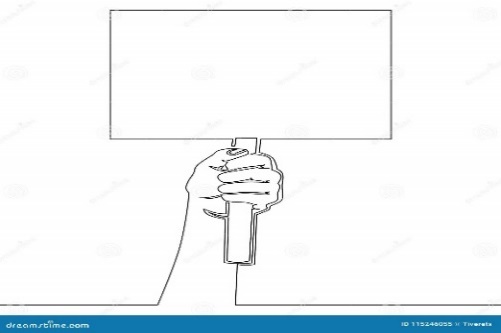 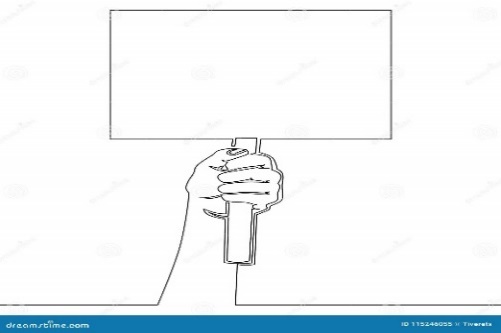 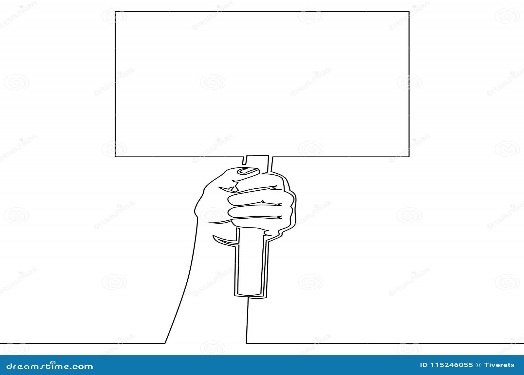 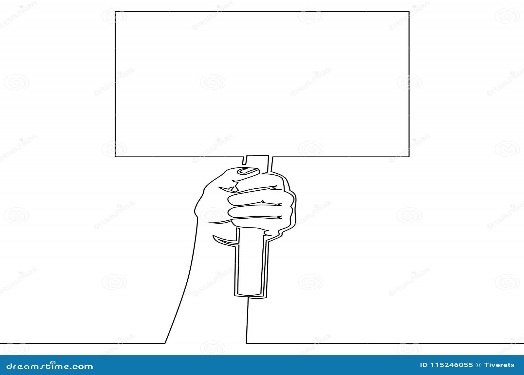 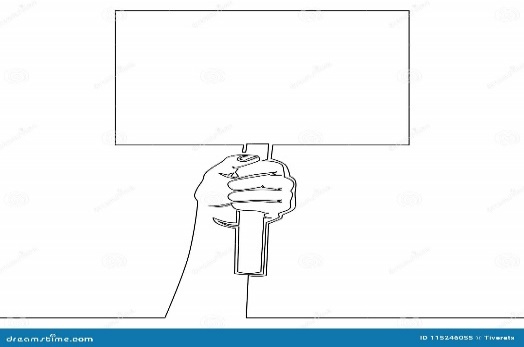 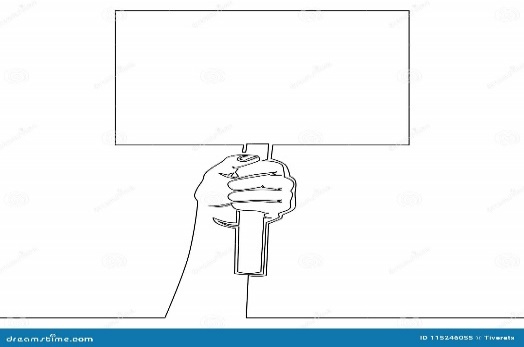 IndicadorNo responde (0 puntos)Inicial (1 punto)Intermedio (2 puntos)Avanzado (3 punto)TotalDescribe con detalle las repercusiones económicas. De la Primera Guerra Mundial Demuestra una comprensión limitada  de las consecuencias económicas. Demuestra una comprensión adecuada  de las consecuencias económicasDemuestra ampliamente las consecuencias económicas. Describe en detalle los impactos sociales de la guerra, como la pérdida de vidas, cambios en los roles de género y el rol de la mujer.Describe de manera limitada en detalle los impactos sociales de la guerra.Describe de manera adecuado en detalle los impactos sociales de la guerra.Describe de manera ampliamente los impactos sociales de la guerra.Describe en detalle los cambios políticos que resultaron de la guerra, como tratados de paz y cambios en las fronteras.Describe de manera limitada los cambios políticos que resultaron de la guerra, como tratados de paz y cambios en las fronteras.Describe de manera adecuada los cambios políticos que resultaron de la guerra, como tratados de paz y cambios en las fronteras.Describe ampliamente los cambios políticos que resultaron de la guerra, como tratados de paz y cambios en las fronteras.TotalTotalTotalTotalTotalFactores socialesComentario personalFactores económicosComentario personalIndicadorNo responde (0 puntos)Inicial (1 punto)Intermedio (2 puntos)Avanzado (3 punto)TotalDescribe las transformaciones sociales que surgieron con la unión soviética durante la primera mitad del siglo XX.Describe de manera limitada las transformaciones sociales que surgieron con la unión soviética durante la primera mitad del siglo XX.Describe de manera adecuada las transformaciones sociales que surgieron con la unión soviética durante la primera mitad del siglo XX.Describe ampliamente  las transformaciones sociales que surgieron con la unión soviética durante la primera mitad del siglo XX.Describe las transformaciones y económicas que surgieron con la unión soviética durante la primera mitad del siglo XX.Describe de manera limitada las transformaciones económicas que surgieron con la unión soviética durante la primera mitad del siglo XX.Describe de manera adecuada las transformaciones económicas que surgieron con la unión soviética durante la primera mitad del siglo XX.Describe ampliamente  las transformaciones económicas que surgieron con la unión soviética durante la primera mitad del siglo XX.TotalTotalTotalTotalTotalAntes pensaba ……Ahora pienso ……¿Qué entiende por armamentismo nuclear?--- ¿Qué relación existe entre la ciencia y el armamentismo nuclear?---¿Qué países actuales impulsan las armas nucleares?--Observo el vídeoIndicadorNo responde (0 puntos)Inicial (1 punto)Intermedio (2 puntos)Avanzado (3 punto)TotalComprende el impacto de la carrera armamentista en la vida cotidiana de las personas.Plantea pocos conocimientos sobre  el impacto de la carrera armamentista en la vida cotidiana de las personas.Plantea algunos conocimientos sobre  el impacto de la carrera armamentista en la vida cotidiana de las personas.Plantea amplios conocimientos sobre  el impacto de la carrera armamentista en la vida cotidiana de las personas.Comprende la relación entre la ciencia y  la carrera armamentista en la vida cotidiana de las personas.Comprende poco sobre la relación entre la ciencia y  la carrera armamentista en la vida cotidiana de las personas.Comprende los conocimientos básicos sobre la relación entre la ciencia y  la carrera armamentista en la vida cotidiana de las personas.Comprende ampliamente los conocimientos sobre la relación entre la ciencia y  la carrera armamentista en la vida cotidiana de las personas.Cita el nombre de países que actualmente desarrollan carrera armamentista nuclear.Cita el nombre de un país que actualmente desarrolla la carrera armamentista nuclear.Cita el nombre de algunos países que actualmente desarrolla la carrera armamentista nuclear.Cita el nombre de todos los países que actualmente desarrolla la carrera armamentista nuclear.TotalTotalTotalTotalTotalLuchas y reivindicaciones de derechos civiles Luchas y reivindicaciones de derechos civiles Luchas y reivindicaciones de derechos civiles Luchas y reivindicaciones de derechos civiles Luchas y reivindicaciones de derechos civiles Movimiento hippieMúsica rockMovimiento feministaUso de anticonceptivosIgualdad étnicaAquí anote en qué consistió cada una ….Aquí anote en qué consistió cada una ….Aquí anote en qué consistió cada una ….Aquí anote en qué consistió cada una ….Aquí anote en qué consistió cada una ….¿Por quienes eran representados? ¿Por quienes eran representados? ¿Por quienes eran representados? ¿Por quienes eran representados? ¿Por quienes eran representados? ¿Cuál fue el propósito de cada uno  de los grupos?¿Cuál fue el propósito de cada uno  de los grupos?¿Cuál fue el propósito de cada uno  de los grupos?¿Cuál fue el propósito de cada uno  de los grupos?¿Cuál fue el propósito de cada uno  de los grupos?¿Cuál es la participación de los jóvenes en los movimientos sociales actualmente?¿Cuál es la participación de los jóvenes en los movimientos sociales actualmente?¿Cuál es la participación de los jóvenes en los movimientos sociales actualmente?¿Cuál es la participación de los jóvenes en los movimientos sociales actualmente?¿Cuál es la participación de los jóvenes en los movimientos sociales actualmente?IndicadorNo responde (0 puntos)Inicial (1 punto)Intermedio (2 puntos)Avanzado (3 punto)TotalReconoce   las manifestaciones de la sociedad estadounidense en torno a las luchas y reivindicaciones de derechos civiles. Reconoce conceptos básicos de   las manifestaciones de la sociedad estadounidense en torno a las luchas y reivindicaciones de derechos civiles. Reconoce algunas de   las manifestaciones de la sociedad estadounidense en torno a las luchas y reivindicaciones de derechos civiles.Reconoce todas   las manifestaciones de la sociedad estadounidense en torno a las luchas y reivindicaciones de derechos civiles. Reconoce   los propósitos de los grupos de protesta de las manifestaciones de la sociedad estadounidense en torno a las luchas y reivindicaciones de derechos civiles.Reconoce  pocos  propósitos de los grupos de protesta  de las manifestaciones de la sociedad estadounidense.Reconoce   algunos de los propósitos de los grupos de protesta  de las manifestaciones de la sociedad estadounidense.Reconoce ampliamente  los propósitos de los grupos de protesta  de las manifestaciones de la sociedad estadounidense.Reconoce la importancia de las  luchas y reivindicaciones de derechos civiles de los jóvenes en la actualidad.No reconoce el aporte de los jóvenes en luchas sociales actualmente Reconoce poco el aporte de algunos jóvenes en las luchas sociales actualmente. Reconoce ampliamente el aporte de algunos jóvenes en las luchas sociales actualmente. TotalTotalTotalTotalTotalCausasConsecuenciasRelacione los hechos citados anteriormente con las situaciones económicas y políticas que viven las familias costarricenses actualmente. Puede apoyarse en la opinión de emprendedores de su comunidad. Relacione los hechos citados anteriormente con las situaciones económicas y políticas que viven las familias costarricenses actualmente. Puede apoyarse en la opinión de emprendedores de su comunidad. IndicadorNo responde (0 puntos)Inicial (1 punto)Intermedio (2 puntos)Avanzado (3 punto)TotalReconoce las causas socioeconómicas y políticas de la crisis económica de 1929 y la depresión de 1930. Reconoce poco sobre las causas socioeconómicas y políticas de la crisis económica de 1929 y la depresión de 1930. Reconoce algunas de las causas socioeconómicas y políticas de la crisis económica de 1929 y la depresión de 1930. Reconoce ampliamente las causas socioeconómicas y políticas de la crisis económica de 1929 y la depresión de 1930. Reconoce las consecuencias socioeconómicas y políticas de la crisis económica de 1929 y la depresión de 1930. Reconoce poco sobre las consecuencias socioeconómicas y políticas de la crisis económica de 1929 y la depresión de 1930. Reconoce algunas de las consecuencias socioeconómicas y políticas de la crisis económica de 1929 y la depresión de 1930. Reconoce ampliamente las consecuencias socioeconómicas y políticas de la crisis económica de 1929 y la depresión de 1930. Relaciona las consecuencias socioeconómicas y políticas de la crisis económica de 1929 y la depresión de 1930 con situaciones similares en la actualidad. Relaciona poco las consecuencias socioeconómicas y políticas de la crisis económica de 1929 y la depresión de 1930 con situaciones similares en la actualidad. Relaciona algunas las consecuencias socioeconómicas y políticas de la crisis económica de 1929 y la depresión de 1930 con situaciones similares en la actualidad. Relaciona ampliamente las consecuencias socioeconómicas y políticas de la crisis económica de 1929 y la depresión de 1930 con situaciones similares en la actualidad. TotalTotalTotalTotalTotalIndicadorAvanzado3 puntosIntermedio2 puntosInicial1 puntoNo responde0 puntosPuntosObtenidosPrecisión de la informaciónToda la información es precisa y relevante para el tema.Algunos detalles son correctos, pero hay inexactitudes importantes.La información es incorrecta o no se relaciona con el tema.Organización de conceptosLos conceptos están claramente organizados y se conectan de manera lógica.La organización es aceptable, pero algunos conceptos podrían estar mejor conectados.Los conceptos no están organizados de manera lógica y son confusos.Utilización de palabras claveSe utilizan palabras clave relevantes y facilitan la comprensión del tema.Se utilizan algunas palabras clave, pero no son muy relevantes.No se utilizan palabras clave o son inadecuadas.Flujo de informaciónLa información fluye de manera natural y lógica, facilitando la comprensión.El flujo de información es aceptable, pero se pueden hacer mejoras.La información no fluye de manera lógica y es difícil de seguir.Diario de doble entradaDiario de doble entradaColumna AColumna BFicha bibliográfica completa: Antología CONED.Ficha bibliográfica completa: Antología CONED.Resumen completo de lecturaSu opinión sobre el contenido general de lecturasCinco puntos o citas importantes de la lecturaRazones por la que los considera importantesPlantee una pregunta que le surgió de la lectura¿Por qué es importante para usted?ConclusionesConclusionesIndicadorAvanzado3 puntosIntermedio2 puntosInicial1 puntoNo responde0 puntosPuntosObtenidosCompleta de forma correcta la ficha bibliográfica de la lectura.Presenta completa la ficha bibliográfica solicitada.   Completa algunos de los datos solicitados.Completa pocos de los datos solicitados.No completa la ficha.Reconoce las ideas más importantes del tema.Anota las seis ideas más importantes del tema.Anota cuatro de las ideas más importantes del tema.Anota dos ideas importantes del tema.No reconoce las ideas importantes.Identifica las ideas más interesantes del tema.Identifica seis de las ideas más importantes de la lectura.Identifica cuatro de las ideas más importantes de la lectura.Identifica dos de las ideas más interesantes de la lectura.No identifica las ideas más interesantes.Analiza las razones por las cuales considera más interesantes las ideas anotadas.Analiza porqué eligió los puntos anteriores, con seis ideas.Analiza porqué eligió los puntos anteriores, con cuatro ideas.Analiza la elección de los puntos anteriores con 2 ideas.No analiza por qué considera importantes las ideas.Plantea dudas o preguntas acerca del tema analizado.Anota tres dudas o preguntas acerca del tema.Anota dos dudas o preguntas acerca del tema.Anota una duda o pregunta acerca del tema.No anota preguntas sobre el tema.Analiza por qué las preguntas planteadas son importantes a nivel personal.Analiza la importancia de las preguntas, con tres ideas.Analiza la importancia de las preguntas, con dos ideas.Analiza la importancia de las preguntas, con una idea.No analiza por qué considera importantes las preguntas.Establece conclusiones acerca de las problemáticas poblacionales contemporáneas.Brinda tres conclusiones personales acerca del tema.Brinda dos conclusiones personales acerca del tema.Brinda una conclusión personal acerca del tema.No establece conclusiones sobre el tema.